ALFRISTON PARISH COUNCILCLERK TO THE COUNCIL 							33 Swaines Way Victoria Rutt								Heathfield										East SussexTelephone – 07936 904743						TN21 0ANEmail – clerk@alfristonparishcouncil.org.uk								      	 Monday 13th July 2020All members of the Parish Council are summoned to a meeting of Alfriston Parish Council to be held remotely via Zoom on Monday 20th July 2020 at 19:15. Please note that a digital sound recording is made of all meetings of Alfriston Parish Council including Public Questions sessions. The recording is not for publication and is only used to aid accurate minute taking.Joining Instructions via Zoom: Meeting ID 881 4368 5461. Password - 505717              Victoria Rutt - Clerk to the Council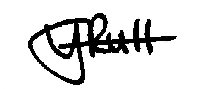 Chairman’s WelcomePublic Questions [to be sent to Clerk prior to the meeting]Apologies for absenceUpdate from Maria Caulfield MP Update from Cllr Stephen Shing – East Sussex County Council Update from Cllr Michael Lunn – Wealden District Council Declaration of interestMinutes28.1 To agree as a true record the Minutes of the APC meeting held on 18th May 202028.2 To agree as a true record the Minutes of the APC public meeting held on 30th June 2020FinanceTo approve the Statement of Finances: July 2020  To approve quarterly audit for Q4 2019/20To approve quarterly audit for Q1 2020/21To consider and discuss a recreational space for young people in Alfriston   To ratify decision to proceed with installing a gate at the top on the Recreation GroundTo discuss and consider a request to change the purpose of one bay on Tye RoadTo discuss litter bins in the village Report on Highways & Twittens – Cllr RabagliatiReport on Allotments – Cllr Cooper Report on Public Transport – Cllr Savage Report on Rights of Way and Countryside - Cllr SavageReport on Strategic Planning – Cllr DawReport on Tye and Recreation Ground – Cllr Beechey 39.1 	To approve risk assessment on not reopening playground whilst still social distancingReport from Planning Committee – Cllr Adcock Applications considered by APC Planning Committee since last meetingSDNP/20/02013/LIS Burnt House Cottage, Whiteway, Alfriston, BN26 5TSSDNP/20/01116/HOUS Downsmere, The Broadway, Alfriston, BN26 5XHSDNP/20/01807/HOUS Old Farm Cottage, Winton Street, Alfriston, BN26 5UHApplications notified or awaiting decision from SDNPASDNP/20/01514/HOUS Pailin House, 6 Kings Ride, Alfriston, BN26 5XPSDNP/20/01531/HOUS & SDNP/20/01532/LIS Clifton House, High Street, AlfristonEnforcement updatesReports from Outside BodiesVolunteer Task Force HeartstartAlfriston Emergency GroupFlood ForumNeighbourhood WatchTwinning CommitteeAlfriston and Cuckmere ConnectSt Andrew’s Church Clergy House Cuckmere BusesCorrespondence to The ClerkDate of next meeting	The remainder of APC meetings being held in 2020 will be held remotely via Zoom. They are:Monday 21st September 2020 at 19:15Monday 16th November 2020 at 19:15 